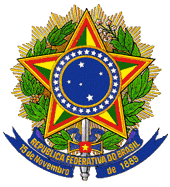 MINISTÉRIO DA EDUCAÇÃOINSTITUTO NACIONAL DE ESTUDOSE PESQUISAS EDUCACIONAIS ANÍSIO TEIXEIRAPORTARIA Nº 240, DE 2 DE JUNHO DE 2014O Presidente do Instituto Nacional de Estudos e Pesquisas Educacionais Anísio Teixeira (Inep), no uso de suas atribuições, tendo em vista a Lei nº 10.861, de 14 de abril de 2004; a Portaria Normativa nº 40, de 12 de dezembro de 2007, em sua atual redação; a Portaria Normativa nº 8, de 14 de março de 2014, atualizada, e considerando as definições estabelecidas pela Comissão Assessora de Área de Tecnologia em Redes de Computadores, nomeada pela Portaria Inep nº 12, de 10 de janeiro de 2014, resolve:Art. 1º O Exame Nacional de Desempenho dos Estudantes (Enade), parte integrante do Sistema Nacional de Avaliação da Educação Superior (Sinaes), tem como objetivo geral avaliar o desempenho dos estudantes em relação aos conteúdos programáticos previstos nas diretrizes curriculares, às habilidades e competências para a atualização permanente e aos conhecimentos sobre a realidade brasileira e mundial, bem como sobre outras áreas do conhecimento.Art. 2º A prova do Enade 2014, com duração total de 4 (quatro) horas, terá a avaliação do componente de Formação Geral comum aos cursos de todas as áreas e do componente específico da área de Tecnologia em Redes de Computadores.Art. 3º As diretrizes para avaliação do componente de Formação Geral são publicadas em Portaria específica. Art. 4º A prova do Enade 2014, no componente específico da área de Tecnologia em Redes de Computadores, terá por objetivos: I - avaliar através de prova escrita se o estudante, após o período cursado, demonstra ter adquirido conhecimentos satisfatórios para o perfil de um Tecnólogo em Redes de Computadores;II - verificar se o estudante apresenta competências e habilidades nos conhecimentos correlatos à profissão de Tecnólogo em Redes de Computadores expressos no Catálogo Nacional de Cursos Superiores de Tecnologia;III - construir uma série histórica de avaliações, visando a um diagnóstico do ensino na área de Tecnologia em Redes de Computadores, permitindo analisar o processo de ensino-aprendizagem e suas relações com fatores socioeconômicos, ambientais e culturais;IV - identificar as necessidades, demandas e problemas do processo de formação do Tecnólogo em Redes de Computadores, considerando-se as exigências sociais, econômicas, políticas, culturais e éticas, assim como os princípios expressos no Catálogo Nacional de Cursos Superiores de Tecnologia. Art. 5º A prova do Enade 2014, no componente específico da área de Tecnologia em Redes de Computadores, tomará como referência o seguinte perfil:I - profissional tecnicamente capacitado, com conhecimentos cientificamente embasados, especializado na elaboração e implantação de projetos lógicos e físicos de redes de computadores locais e de longa distância;II - profissional tecnicamente capacitado, com conhecimentos cientificamente embasados em gerenciamento, manutenção e segurança de redes de computadores;III - profissional capaz de administrar e agir com ética e responsabilidade socioambiental obedecendo à legislação vigente; IV - profissional capaz de atualizar seus conhecimentos técnicos e transversais a fim de acompanhar a evolução tecnológica, da sociedade e do mundo do trabalho;V - profissional capaz de empreender e alavancar a geração de oportunidades de negócios na área de redes de computadores, de forma sustentável.Art. 6º A prova do Enade 2014, no componente específico da área de Tecnologia em Redes de Computadores, avaliará se o estudante desenvolveu, no processo de formação, as seguintes competências e habilidades:I - identificar e entender a funcionalidade dos elementos componentes de redes de computadores;II - compreender os modelos de referência, protocolos e serviços utilizados em redes de computadores;III - integrar soluções de redes locais baseadas em acesso cabeado e sem fio;IV - gerenciar serviços de rede e administrar sistemas operacionais;V - gerenciar dispositivos físicos de rede;VI - compreender a sintaxe e a semântica dos principais protocolos de arquitetura de redes;VII - avaliar e selecionar protocolos de comunicação, sistemas operacionais de rede, servidores de redes, aplicações distribuídas e serviços de rede;VIII - avaliar e selecionar computadores, dispositivos de interconexão, roteadores, concentradores, interfaces e outros dispositivos de conexão à rede;IX - definir soluções de conectividade e comunicação de dados;X - definir topologias, arquiteturas e protocolos de comunicação para utilização em redes de computadores;XI - elaborar projetos lógicos e físicos de redes de computadores;XII - identificar necessidades, dimensionar, elaborar especificação técnica e avaliar soluções para segurança de redes de computadores;XIII - conhecer e aplicar padrões e normas nacionais e internacionais relacionados às redes de computadores;XIV - monitorar e avaliar desempenho e funcionalidade de redes de computadores;XV - compreender e atuar eticamente nas dimensões social, política, ambiental e econômica, respeitando a legislação vigente;XVI - desenvolver projetos e soluções sustentáveis.Art. 7º A prova do Enade 2014, no componente específico da área de Tecnologia em Redes de Computadores, tomará como referencial os seguintes conteúdos curriculares:I - Fundamentos de Redes:a) Componentes de Rede;b) Classificação das Redes;c) Topologias de Redes.II - Fundamentos de Comunicação e Transmissão de Dados:a) Sinalização;b) Transmissão;d) Multiplexação e modulação;e) Comutação.III - Arquitetura de Redes de Computadores:a) Modelos de Referência;b) Arquitetura TCP/IP;c) Camadas e Serviços.IV - Padrões e Protocolos Utilizados na Arquitetura TCP/IP:a) Protocolos;b) Endereçamentos;c) Roteamento;d) Fragmentação;e) Controle de Congestionamento;f) API de Sockets.V - Equipamentos para Interconexão de Redes:a) Camada 2;b) Camada 3.VI - Padrões para Redes Locais IEEE 802:a) IEEE 802.1/d/q/x;b) IEEE 802.2;c) IEEE 802.3;e) IEEE 802.5.VII - Padrões para Redes sem Fio:a) Redes Ad hoc e Infraestrutura;b) Métodos de Acesso;c) IEEE 802.11/a/b/g/n/ac;d) IEEE 802.15;e) IEEE 802.16;f) Protocolos de Segurança.VIII - Padrões de Cabeamento Estruturado:a) Normas Nacionais e Internacionais para Cabeamento Estruturado;b) Normas Nacionais e Internacionais para Sistemas de Aterramento;c) Testes e Certificação de Cabeamento Estruturado;d) Cabeamento metálico e óptico.IX - Administração de Sistemas Operacionais de Redes:a) Administração de Contas de Usuários e Grupos;b) Scripts de Gerenciamento;c) Serviços e Servidores de Redes;d) Serviços de Diretórios e Autenticação.X - Segurança de Redes de Computadores:a) Criptografia e Assinatura Digital;b) Segurança para aplicações em redes TCP/IP;c) Firewall;d) Proxy;e) VPNs;f) Políticas de Segurança.XI - Projeto de Redes de Computadores:a) Abrangência e Escopo;b) Ciclo de Vida;c) Projeto Lógico;d) Projeto Físico;e) Documentação do Projeto.XII - Gerenciamento de Redes:a) Administração de Redes;b) Áreas funcionais de Gerência de Redes;c) Arquiteturas de Gerência de Redes;d) Protocolos de Gerência de Redes;e) Análise e monitoramento de desempenho.XIII - Redes Convergentes:a) CODECS Multimídia;b) Serviços e Protocolos de Voz e Vídeo sobre IP;c) Qualidade de Serviço;d) Redes Ubiquas.XIV - Redes de Longas Distâncias:a) Tecnologias de Acesso;b) Acesso remoto;c) Sistemas de Telefonia Celular.XV - Tecnologias Emergentes:a) Virtualização;b) Sistemas Distribuídos (Local e em Nuvem);c) Internet das Coisas;d) Redes Definidas por Software (SDN - Software-Defined Networking);e) Redes de Distribuição de Conteúdo (CDN - Content Distribution Network).XVI - Sustentabilidade e Meio ambiente:a) Norma ABNT NBR / ISO 14001.XVII - Ética e Empreendedorismo:a) Formação Ética e sua Aplicação no Mundo do Trabalho;b) Conceitos de Negócios em TI.Art. 8º A prova do Enade 2014 terá, em seu componente específico da área de Tecnologia em Redes de Computadores, 30 (trinta) questões, sendo 3 (três) discursivas e 27 (vinte e sete) de múltipla escolha, envolvendo situações-problema e estudos de casos.Art. 9º Esta Portaria entra em vigor na data de sua publicação.JOSÉ FRANCISCO SOARES(Publicação no DOU n.º 105, de 04.06.2014, Seção 1, página 25)